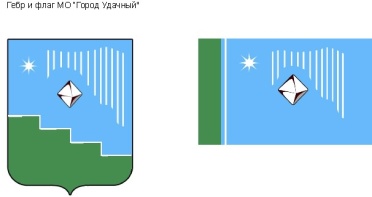 Российская Федерация (Россия)Республика Саха (Якутия)Муниципальное образование «Город Удачный»Городской Совет депутатовIII созывXLV СЕССИЯРЕШЕНИЕ29 марта 2017 года                                                                                          		  №45-5Об отчете главы города  о результатах своей деятельности и деятельности городской администрации по итогам 2016 года  Заслушав и обсудив информацию главы города А.В. Приходько о результатах своей деятельности и деятельности городской администрации по итогам 2016 года, в соответствии с Федеральным законом от 6 октября 2003 года № 131-ФЗ «Об общих принципах организации местного самоуправления в Российской Федерации», Уставом МО «Город Удачный» городской Совет депутатов МО «Город Удачный» решил:Признать работу главы города и возглавляемой им городской администрации по итогам работы за 2016 год удовлетворительной.Утвердить отчет главы города о результатах своей деятельности и деятельности городской администрации по итогам 2016 года (прилагается).Опубликовать (обнародовать) настоящее решение в порядке, установленном Уставом МО «Город Удачный».Контроль исполнения настоящего решения возложить на комиссию по законодательству, правам граждан, местному самоуправлению (Павленко С.В.).И.о. председателя городского Совета депутатов                                                                В.Н. КарпенкоУТВЕРЖДЕН решением городского Совета депутатов МО «Город Удачный» от 29 марта 2017 года №45-5ОТЧЕТ ГЛАВЫ ГОРОДА о результатах своей деятельности и деятельности городской администрации по итогам 2016 года Основная цель работы администрации города – создание социально-комфортных условий для проживания горожан.В отчетном году администрация муниципального образования «Город Удачный» в своей работе придерживалась принципиальной позиции открытости, соблюдения законности в работе с населением и доступности предоставления муниципальных услуг для горожан.Уходящий год стал результативным в решении приоритетных задач развития Удачного. Подтверждением того, что всеми нами в 2016 году проведена плодотворная работа с привлечением средств бюджетов всех уровней, средств градообразующей Акционерной Компании, является череда выполненных мероприятий в нашем городе. Так, в течение года продолжился текущий ремонт помещений культурно-спортивного комплекса АК «АЛРОСА».После ремонта и реконструкции бывшего магазина "ЧОРОН", за счет средств федерального бюджета, открыто здание Федерального суда, суд теперь располагается в новом современном помещении, которое соответствует всем требованиям и нормам законодательства. Открыто отделение переливания крови в Удачнинской городской больнице, которое оснащено новым оборудованием.Детская межпоселенческая библиотека расположилась в новом отремонтированном, за счет средств Мирнинского Района, помещении здания центра дополнительного образования (бывшая школа № 20). При этом решением сессии городского Совета освободившиеся квартиры в ж/д №7 были переданы району для обеспечения учителей служебным жильем.Одной из главных задач, поставленных в 2016 году, было исполнение плана подготовки к юбилейным мероприятиям города.Остановимся на основных показателях, отражающих нынешнее состояние дел и дальнейшие перспективы развития города по различным направлениям деятельности.ЭкономикаМирнинский район по-прежнему является одним из локомотивов экономического развития Якутии. АК «АЛРОСА» являясь градообразующим предприятием алмазного края, выполняет все производственные планы в соответствии с утвержденными параметрами. Компания продолжает содержать детские сады, другие объекты социального назначения. В 2016 году выделено 150 миллионов на оказание безвозмездной помощи для подготовки города к полувековому юбилею. Такая же сумма планируется к перечислению в бюджет в текущем году.Безусловно, настроения удачнинцев, их удовлетворенность работой власти связаны с состоянием экономики на предприятиях, где работают наши горожане. В 2016 году заработная плата в целом по городу увеличилась в сравнении с прошлым годом на 5,6% и составила 103 тысячи 400 рублей.Кроме того, отмечен невысокий уровень безработицы. Количество безработных на 1 января 2017 года - 115 человек. Продолжается совместная работа с предприятиями по профориентации учеников старших классов, это помогает им в выборе будущей профессии. Ситуация на рынке труда положительно сказывается на миграционных процессах. В 2016 году миграционный прирост населения составил 1689 человек, из них иностранных граждан прибывших и поставленных на учет 476. В Удачный в основном приезжают люди трудоспособного возраста из других городов России, а так же из ближнего зарубежья.В городе улучшается и демографическая ситуация. В прошлом году в Удачном родились 125 малышей. Во многих семьях появились второй и третий ребенок. Материнский капитал в 2016 году получили 74 семьи  и 19 матерей получили капитал «Семья». Естественный прирост населения в прошлом году составил 80 человек. В настоящее время в Удачном проживает  более 14 тысяч. В систему образования входит 9 учреждений. Детские сады посещают 717 воспитанников в возрасте от двух до семи лет. В общеобразовательных школах обучается 1584 ученика. Одаренным и талантливым детям нужна поддержка, необходимо создавать благоприятные условия для их интеллектуального и творческого развития. В качестве материального стимулирования к достижению  высоких результатов из бюджета города выплачивается стипендия ученикам-отличникам. Восемь самых талантливых юных удачнинцев получают премию по итогам учебного года.Традиционно из средств местного бюджета  финансируется проезд школьников для участия в районных мероприятиях. Чествуя лучших достигших высоких результатов в спорте, творчестве и учебе, на новогоднем балу главы и директора комбината шестидесяти лучшим учащимся из общеобразовательных школ города и активистам детских общественных организаций вручается денежная премия. В торжественной обстановке вручается премия выпускникам-медалистам общеобразовательных школ, проявившим выдающиеся способности и достигшим успехов в учебе. В прошлом году наши школы выпустили 7 медалистов.Достижения учащихся неразрывно связаны с профессиональной деятельностью педагогов. В целях выявления творчески работающих учителей образовательных учреждений,  внедряющих  инновационные технологии  в образовательно-воспитательный процесс ежегодно проводится конкурсный отбор на соискание Гранта главы города в сфере образования. Дипломы лауреатов 2016 года и денежные премии в размере 20 тысяч рублей мы вручим сегодня. Спорт и здоровый образ жизниДля занятий спортом, ведения активного образа жизни у нас в городе созданы все условия. При поддержке Компании в Удачном функционируют плавательный бассейн, круглогодичный хоккейный корт, культурно-спортивный комплекс. Судя по заполняемости спортивных объектов, заниматься спортом в Удачном становится модно. Ежегодно проводятся спортивно-массовые мероприятия, первенства и турниры по различным видам спорта. За счет средств местного бюджета в прошлом году профинансированы выездные соревнования, более четырехсот спортсменов смогли выехать за пределы города и показать свое мастерство.  С каждым годом увеличивается количество спортивных мероприятий, которые становятся все более массовыми.  Наиболее яркие из них: турниры по хоккею, открытое первенство по дзюдо, спартакиада УГОКа и трудовых коллективов, школьная спартакиада, «Лыжня Россси-2016», «Кросс наций», день велосипедного спорта.  Повышается уровень подготовки учащихся образовательных школ города к сдаче нормативов ГТО.  Не первый год поднимается вопрос о финансировании и строительстве горнолыжной базы, сегодня достаточно много Удачнинцев занимаются горными лыжами. 2016 год был объявлен годом БлагоустройстваКак и прежде, проводилась работа по улучшению внешнего облика нашего города. Удачнинцы должны жить в красивом и благоустроенном городе с развитой инфраструктурой. Приоритетной задачей в сфере благоустройства – является ремонт автомобильных дорог. В прошлом году на ремонт городских автодорог было направлено 99 млн. рублей, что в три раза больше чем в 2015 году. Были отремонтированы следующие участки: - участка дороги «Жилпоселок-аэропорт» от стелы в направлении Аэропорта 5км  – на сумму 69 млн. рублей;- участка дороги  возле школы №19 - на сумму 20 млн. рублей;- ремонт и закладка водопропускных гильз на участке автомобильной дороги «Жилпоселок-аэропорт» - на сумму 10 млн. рублей.В 2016 году на выполнение работ по укладке тротуарной плитки (1765 м2) выделено 6 млн. рублей, что в 2 раза больше в сравнении с прошлым годом работы выполнены на следующих участках: - от магазина «Русь» до жилого дома №4,- вдоль жилого дома №18 и вдоль площади «Детский городок».Финансирование выполненных работ по асфальтированию тротуаров города (3313 м2) составило 7 млн. рублей, это участки:- от жилого дома №20 до Школы №19;- от жилого дома №1 до жилого дома №13;- асфальтирование площадки перед общественным центром, а также проезд к ней между жилым домом №5 и ЦДОД.Проведен ремонт 2-х дворовых территорий многоквартирных жилых домов №7 и №11  (общей площадью 2600 м2 ) на сумму более 4млн. рублей.Для обустройства «Парковой зоны» в районе храма Преподобного Серафима Саровского были затрачены средства в размере 22 млн. рублей. Выполнены работы по планировке площади, территория разбита на газоны, клумбы, пешеходные зоны, уложена тротуарная плитка, установлены опоры освещения, проведены электро-монтажные и пуско-наладочные работы. В 2017 году планируется продолжить работу по обустройству парковой зоны: установить скамейки, урны и декоративные элементы.Как и в предыдущие годы, в отчетном периоде подрядчиком МУП УППМХ производилось работа по содержанию тротуаров, детских площадок, площадей города, а так же содержание кладбища. Из бюджета потрачено на эти цели более 8 млн. рублей.На содержание дорог было выделено 9 млн. рублей.В 2016 году было окрашено 7 фасадов ж/д №1,2,23,24,25,26,27 и отремонтировано 4 мягких кровли (ж/д 2,9,10,24). Финансирование этих мероприятий составило 53 млн. рублей.Отремонтированы муниципальные квартиры с целью дальнейшего распределения жилых помещений малоимущим гражданам. Произведен ремонт муниципального имущества: выполнен частичный ремонт сетей ТВК, отремонтирована кровля районного узла связи, выполнен ремонт крыльца общественного центра с обустройством пандуса. Затрачено на эти цели более 9 млн. рублей.В рамках программы благоустройства и озеленения города проводились субботники по санитарной очистке территорий с участием трудовых коллективов, молодежи, предпринимателей, в этом году приняли участие более 100 школьников из детских трудовых бригад. Собрано мусора с общей площади 57 тысяч м2 с несанкционированных свалок, вывезено и уничтожено на полигоне более 1000 м3 твердых бытовых отходов.  Проводились работы по озеленению и цветочному оформлению города в весенне-летние периоды, для этих целей закупались семена цветочных культур, удобрения, садовая техника. Выполнялись работы по окраске скамеек, бордюрного камня, производился ремонт металлических ограждений. Для замены поврежденных, закуплены элементы скатов на детских игровых площадках, выполнены работы по укладке противоскользящего покрытия на площади «60 лет Победы», для оформления города приобретены гирлянды уличного освещения, баннерная продукция. Дополнительно приобретены и частично установлены уличные скамейки, урны, ограждения для детских площадок.Безопасность проживанияЗа счет местного бюджета проводится работа по внедрению видеонаблюдения на территории города. Всего проектом «Безопасный город» предусматривается установка 14 видеокамер, на данный момент установлено 8, из бюджета города финансируется их ежегодное обслуживание. В прошлом году приобретена еще одна видеокамера для системы видеоконтроля, в этом году планируется к установке. Система «Безопасный город» позволяет повысить эффективность работы, оптимизировать и скоординировать деятельность подразделений отдела полиции города, помогает в раскрываемости преступлений. Поэтому работа в этом направлении будет продолжена. Также на территории города оборудованы системой видеонаблюдения здания переходной галереи, детских садов, школ, торговых объектов. Для обеспечения безопасности дорожного движения были приобретены и установлены  37 дорожных знаков.ЭнергоресурсосбережениеЭффективное использование энергетических ресурсов на территории города - одна из приоритетных задач социально-экономического развития муниципального образования. Сегодня администрация отвечает за содержание уличного освещения. Своевременно проводятся работы по замене светильников  и ламп на опорах освещения вдоль дорог, на площадях города. Оплата за потребленную электроэнергию по уличному освещению производится из бюджета города.   Для выполнения задач по энергосбережению в прошедшем году:                 приобретены светодиодные светильники в количестве 60 штук для замены на опорах уличного освещения, экономия электроэнергии от этого составит  30%, снизятся затраты на обслуживание.  Для анализа ситуации, сложившейся в настоящее время в области электроснабжения и определения объемов инвестиций в строительство, реконструкцию и техническое перевооружение электросетевых объектов, была разработана Схема электроснабжения муниципального образования, она рассчитана на период до 2020 года.  В целях своевременной и качественной подготовки систем жизнеобеспечения объектов к функционированию в отопительный период, предупреждения возникновения аварийных ситуаций на объектах ЖКХ и энергетики была проведена совместная работа с предприятиями города по подготовке к осенне-зимнему периоду.  Продолжена работа по выявлению и постановке на учет бесхозяйных объектов энергетики, которые будут внесены в уставной капитал  «Якутскэнерго».Жилищная политикаВ рамках реализации подпрограммы «Обеспечение жильем молодых семей» за 2016 год свидетельства о праве на получение социальной выплаты для приобретения жилья получили 10 семей признанных участниками этой программы. В прошлом году продолжалась работа по расселению граждан из ветхого и аварийного жилья. Это 12-ти квартирный жилой дом в п.Надежный, по ул. Монтажников, №18. Приобретены 2 квартиры для переселения граждан проживающих по договорам социального найма, выплачены компенсационные выплаты пяти семьям, являющихся собственниками. Работа продолжается. За  период 2016 года жильем обеспечены 11 малоимущих семей,  в списке учета признанных нуждающимися в жилом помещении состоят – 52 семьи.Продолжается работа с гражданами, которые не использовали свое право приватизации. За истекший год заключено 26 договоров о передаче квартир в собственность.Городские перевозки – сегодня обеспечены новыми автобусами, при этом последний, оборудованный подъемным механизмом для перевозки маломобильной категории населения, поставлен на учет только в октябре 2016. Надеюсь ближайшее время он появится на городском маршруте.   МУП "УППМХ" получает компенсацию из бюджета города на возмещение затрат по осуществлению городских перевозок. В 2016 году такие выплаты составили по одному городскому маршруту 4,5  млн. рублей.Также из бюджета города финансируется льготный проезд: предоставление 50-процентной льготы по оплате проездного билета для всех учащихся общеобразовательных учреждений и технического колледжа и 100-процентной льготе учащимся из малообеспеченных семей, что составило за прошлый год более 1 млн 300 тысяч рублей.В целом доходы бюджета города в 2016 году были сформированы в объеме 442 млн. рублей, из них безвозмездные поступления из разных уровней бюджетов и АК «АЛРОСА» (ПАО) составили 289 млн. рублей. (Собственные доходы 153 млн.рублей).Увеличение в сравнении с прошлым годом почти на 65% или более 170 млн рублей.Бюджет сохранил свою социальную направленность. Расходы на содержание социальной сферы в 2016 году увеличились на 13 млн рублей.Исполнение бюджета находилось под постоянным контролем депутатов, а проведение аукционов в сфере закупок для обеспечения муниципальных нужд позволило сэкономить бюджетные средства в сумме 9 млн 500 тыс. рублей, которые были дополнительно направлены на ремонт муниципального имущества и благоустройство города.В 2015 году при формировании бюджета на 2016 год использовался программный метод. Муниципальные программы, которые направлены на развитие города, создание комфортных и безопасных условий для жизни удачнинцев. Общий объем программных расходов бюджета составил 65%.Работа с обращениями граждан – важное направление в нашей деятельности. Сегодня хочу еще раз привлечь ваше внимание к одному на мой взгляд важному изменению федерального законодательства касающиеся землепользования и застройки.В 2016 году вступил в действие Федеральный закон  № 119 согласно которому с 1 октября 2016 года каждый житель Сахалина и Дальнего Востока, в т.ч. Республики Саха (Якутия) на территории всей области имеют право получить в безвозмездное пользование участок земли на Дальнем Востоке площадью до 1 гектара, а с 1 февраля 2017 года такую возможность получат все граждане России. В связи, с чем в рамках реализации данного закона была проведена работа по информированию населения о необходимости предоставления уведомлений по ранее предоставленным земельным участкам. И сегодня ежедневно ведется работа с заявителями по реализации этого закона. В Удачном планомерно ведется работа по снижению административных барьеров, доступности для горожан государственных и муниципальных услуг. В Многофункциональном центре «Мои документы» работает 3 окна, предоставляется 123 государственных и муниципальных услуг. За 2016 год зарегистрировано 6,5 тысяч обращений, по данным системы электронной очереди обратились физические и юридические лица в количестве более 11,5 тысяч человек. Помимо государственных и муниципальных услуг, на базе офиса предоставляется бесплатная юридическая помощь социально незащищенным категориям населения. Офис «Мои Документы» работает по принципу «единого окна», т.е. обратившись в одно окно, заявитель может получить сразу несколько услуг. В течение 2016 года были введены комплексные услуги для предпринимателей «Свое дело», услуги  Министерства труда и социального развития, Министерства охраны природы, Управления по надзору за техническим состоянием самоходных машин и других видов техники, Управления Федеральной Налоговой службы, Пенсионного фонда, «Агентство субсидий»,  муниципальные услуги Администрации города.Поддержка и развитие предпринимательстваПо состоянию на 01 января 2017 года в муниципальном образовании «Город Удачный» функционирует 186 объектов сферы потребительского рынка, что на 5 объектов больше чем в предыдущем году. Из них 128 магазинов, 10 аптек и аптечных пунктов, 1 торговый центр, 12 объектов общественного питания, 35 объектов бытового обслуживания населения.Развитие предпринимательства является одной из приоритетных задач социально-экономического развития нашего муниципального образования. Малый и средний бизнес способствует созданию новых рабочих мест, насыщению потребительского рынка товарами и услугами. Представители бизнес-сообщества вносят свой вклад в общественную жизнь города. Малоимущим гражданам ежегодно оказывается спонсорская помощь. В 2016 году за счет местного бюджета финансовая поддержка была оказана 2 субъектам малого предпринимательства.	                 Субсидии выделены индивидуальным предпринимателям на возмещение части фактически произведенных и документально подтвержденных затрат на приобретение оборудования, связанного с оказанием бытовых услуг.   В рамках имущественной поддержки утвержден и расширен Перечень муниципального имущества, передаваемого в аренду субъектам малого и среднего предпринимательства. Всего в Перечень включено 5 объектов недвижимого имущества, общей площадью 2 218 кв. м.Наступивший год объявлен в Российской Федерации – Годом экологии, в Республике – Годом молодежи. Этот год  будет насыщен событиями, имеющими значение для дальнейшего поступательного развития нашего муниципального образования.В течение года будет продолжена подготовка к проведению торжественных мероприятий, посвященных 50-летию города согласно утвержденному плану мероприятий, в реализации и финансировании которого, участвуют Администрации города и района, Компания «АЛРОСА», Правительство Республики. В 2017 году перед нами стоят большие задачи по капитальному и текущему ремонту социальных объектов, благоустройству городской территории и ремонту городских дорог, социальной политике, а именно в планах:- текущий и капитальный ремонты районного узла связи, культурно-спортивного комплекса, переходной галереи;- предстоит отремонтировать порядка 6 километров  дороги Новый город – Аэропорт;- ремонт дворовых территорий; - планируются работы по улучшению внешнего облика города, а именно: покраска фасадов и ремонт мягких кровель жилых домов, отделка фасадов детских садов, благоустройство площади Попугаевой,  обустройство парковой зоны территории, прилегающей к Храму,  обустройство пешеходных тротуаров,  оформление фасадов предприятий;- подготовить и провести на высоком уровне ряд мероприятий в области культуры и спорта, приуроченных к юбилею.Надеюсь представители бизнес-сообщества также подготовят свои объекты и прилегающие территории к достойной встрече 50-летия родного города.Задачи поставлены. Основные из них необходимо выполнить к юбилею. Это огромная ответственность. ____________________________